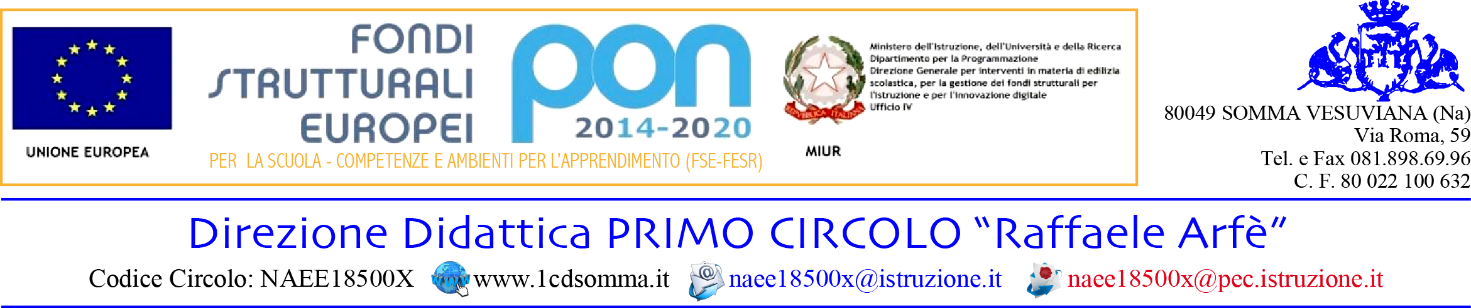 Allegato A	AL DIRIGENTE SCOLASTICO	CIRCOLO DIDATTICO “ARFE'” 	Via Roma 59	Somma VesuvianaIl sottoscritto NOME COGNOME, nato il GG/MM/AAAA a COMUNE NASCITA, codice fiscale XXXXXXXXXXX, residente nel comune di COMUNE RESIDENZA (PROVINCIA) all’indirizzo INDIRIZZO RESIDENZA, cell. CELLULARE, e‐mail EMAIL, in riferimento al bando prot. XXXX del GG/MM/AAAAPROPONEla propria candidatura all’incarico di esperto collaudatore per il progetto PON “Per la scuola – Competenze e ambienti per l’apprendimento - FESR” 2014/2020 - 2014IT05M2OP001 Asse II - Infrastrutture per l’istruzione – Fondo Europeo di Sviluppo Regionale (FESR) – React EU – Asse V – Priorità d’investimento: 13i – (FESR) “Promuovere il superamento degli effetti della crisi nel contesto della pandemia di COVID-19 e delle sue conseguenze sociali e preparare una ripresa verde, digitale e resiliente dell’economia” – Obiettivo specifico 13.1: “Facilitare una ripresa verde, digitale e resiliente dell'economia” – Azione 13.1.2 “Digital board: trasformazione digitale nella didattica e nell’organizzazione”codice di autorizzazione 13.1.2A-FESRPON-CA-2021-186.Il sottoscritto allega alla presente istanza la seguente documentazione:Griglia di autovalutazione.Curriculum vitae in formato europeo.Fotocopia di un documento di identità in corso di validità.Ai sensi degli artt. 46 e 47 del D.P.R. n. 445/2000, consapevole che le dichiarazioni mendaci sono punite ai sensi del codice penale e delle leggi speciali in materia, secondo le disposizioni richiamate all'art. 76 del citato D.P.R. n. 445/2000, il sottoscritto dichiara di:essere cittadino italiano;godere dei diritti politici;non essere collegato a ditte o società interessate alla partecipazione alle gare di acquisto;non appartenere ai gruppi di valutazione dei progetti PON.Inoltre, esprime il proprio consenso affinché i dati forniti possano essere trattati nel rispetto del GDPR 679/2016 e del D.Lgs.101/2018, per gli adempimenti connessi alla presente procedura.Data GG/MM/AAAA						Firma